Forces     Forces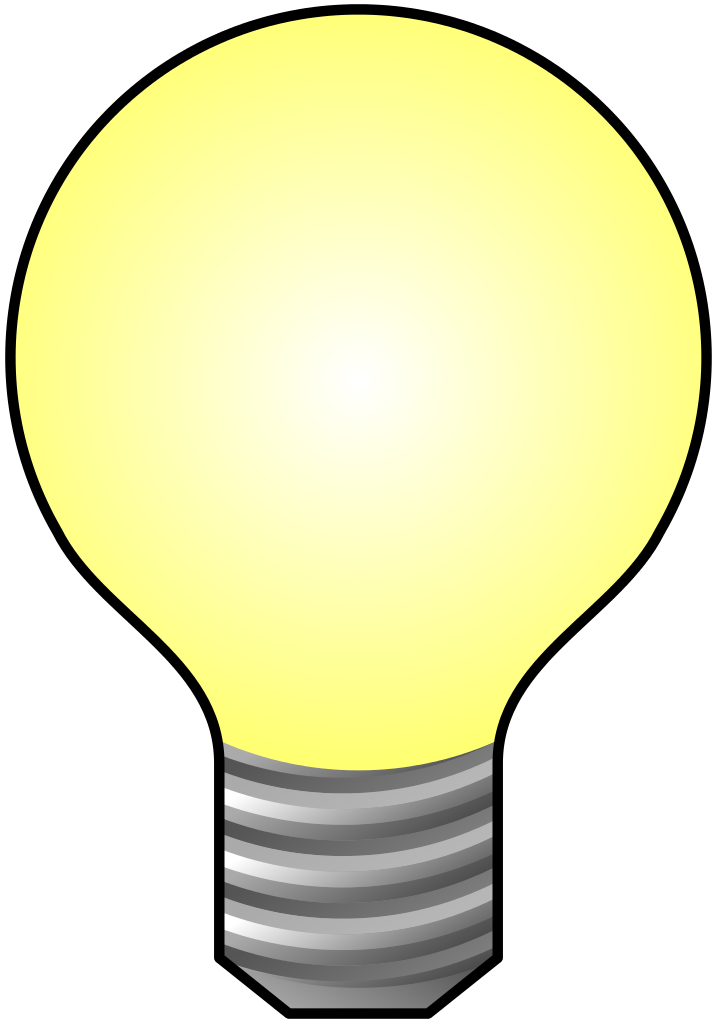 Engage -  Forces Make Things Move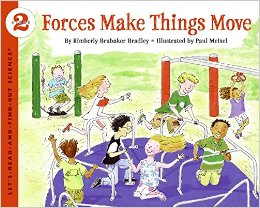 Before reading the book, , fill out the “Know” and “Wonder” columns of the provided KWL chart. Take turns reading the book outloud with your partner.After reading the book, fill out the “Learn” column. Discuss your KWL chart with your partner.Source: Bradley, K. B., & Meisel, P. (2010). Forces make things move. New York, NY: HarperCollins.Engage – Forces Make Things MoveBefore reading the book, , fill out the “Know” and “Wonder” columns of the provided KWL chart. Take turns reading the book outloud with your partner.After reading the book, fill out the “Learn” column. Discuss your KWL chart with your partner.Source: Bradley, K. B., & Meisel, P. (2010). Forces make things move. New York, NY: HarperCollins.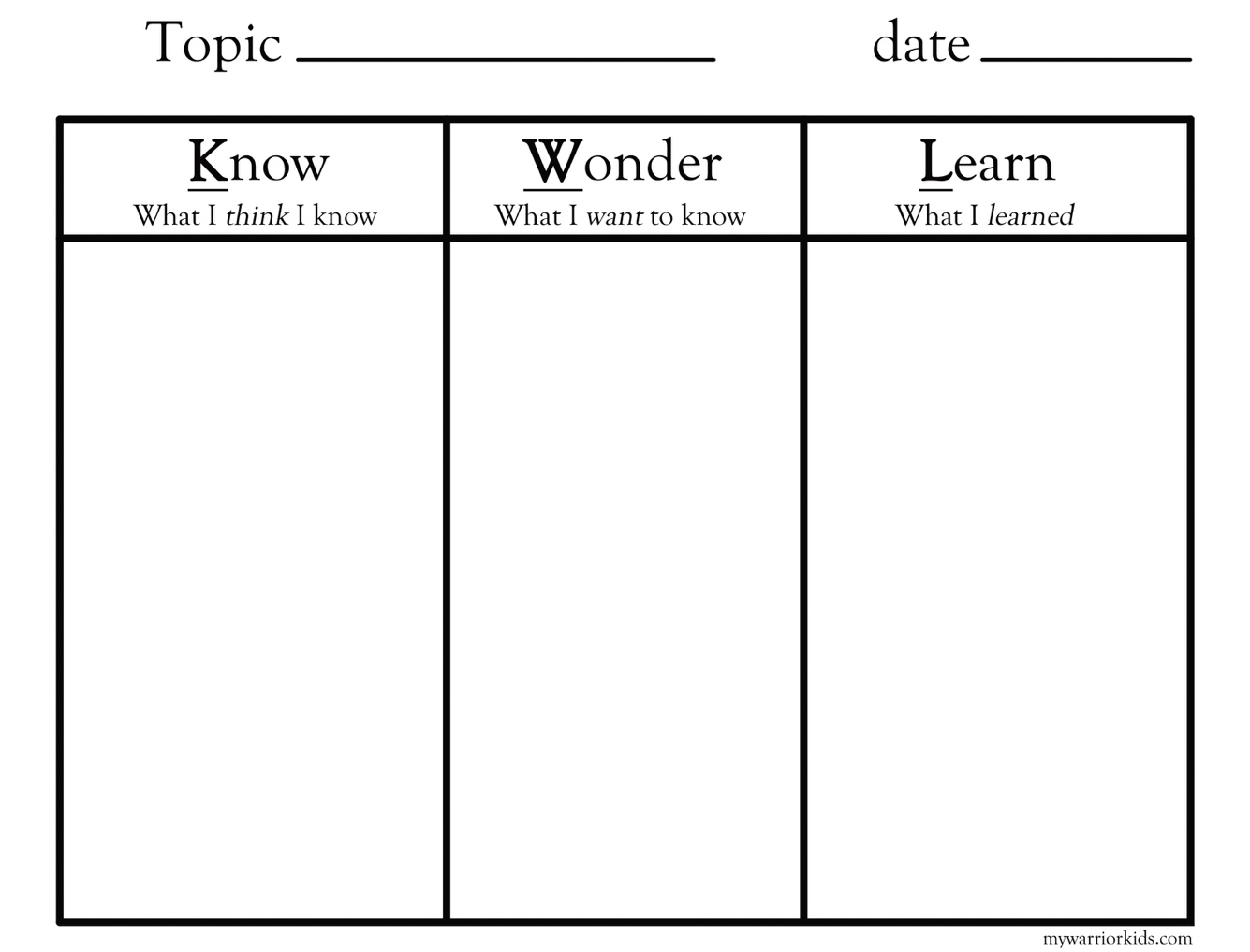 Explore – Marshmallow Shooters Build your own Marshmallow shooter. Practice pulling back and shooting marshmallows the different designated amounts and record the distances traveled by the marshmallows.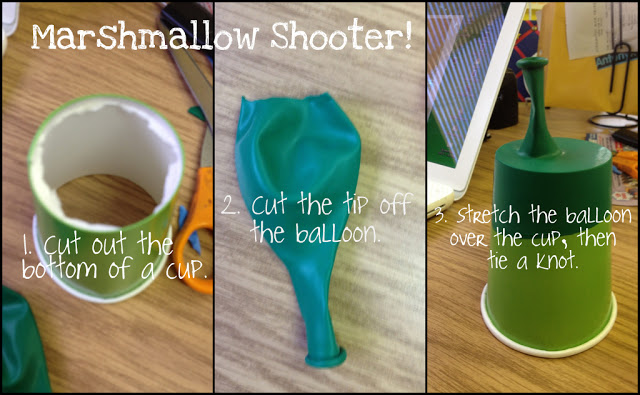 M, M. (1970, January 01). Force and Motion -- Marshmallow Shooters! Retrieved March 20, 2017, from http://tekyteach.blogspot.com/2011/11/force-and-motion-marshmallow-shooters.htmlExplore – Marshmallow ShooterBuild your own Marshmallow shooter. Practice pulling back and shooting marshmallows the different designated amounts and record the distances traveled by the marshmallows.M, M. (1970, January 01). Force and Motion -- Marshmallow Shooters! Retrieved March 20, 2017, from http://tekyteach.blogspot.com/2011/11/force-and-motion-marshmallow-shooters.htmlMarshmallow Shooter Data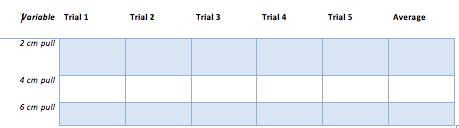 Marshmallow Shooter DataMarshmallow Shooter CERClaim (Write a conclusion about the relationship between force, motion, and speed.) Evidence (Provide data to support your claim.)Reasoning (Explain how your evidence supports your claim.)Marshmallow Shooter CERClaim (Write a conclusion about the relationship between force, motion, and speed.)Evidence (Provide data to support your claim.)Reasoning (Explain how your evidence supports your claim.) ANSWER KEY Marshmallow Shooter CER Claim (Write a conclusion about the relationship between force, motion, and speed.) The more force behind an object, the farther and faster in moves.Evidence (Provide data to support your claim.)When we pulled back 2 cm, the marshmallow traveled 18 feet, but when we pulled back 6 cm, the marshmallow traveled 28 feet.Reasoning (Explain how your evidence supports your claim.)The amount of force behind an object, affects the distance that an object moves and the speed. When more force was applied to the marshmallow shooter, the marshmallow traveled both farther and faster.ANSWER KEY Marshmallow Shooter CERClaim (Write a conclusion about the relationship between force, motion, and speed.) The more force behind an object, the farther and faster in moves.Evidence (Provide data to support your claim.)When we pulled back 2 cm, the marshmallow traveled 18 feet, but when we pulled back 6 cm, the marshmallow traveled 28 feet.Reasoning (Explain how your evidence supports your claim.)The amount of force behind an object, affects the distance that an object moves and the speed. When more force was applied to the marshmallow shooter, the marshmallow traveled both farther and faster.Explain Force NotesWhat is a force? A push or pull on an object.Every force has 2 main characteristics: amount & directionBalanced forces = NO movement/Net force is 0Unbalanced forces = movement/Net force is > 0Net force is the total of all forces acting on an object.Unit for force: Newtons (N)Forces in the same direction: ADDForces in the opposite direction: SUBTRACTEXAMPLE: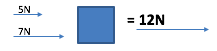  Newton’s First Law of MotionObjects at rest stay at rest and objects in motion stay in motion unless acted upon by an unbalanced force.As force increases, speed increases and motion increases.As force decreases, speed decreases and motion decreases.Explain Force NotesWhat is a force? A push or pull on an object.Every force has 2 main characteristics: amount & directionBalanced forces = NO movement/Net force is 0Unbalanced forces = movement/Net force is > 0Net force is the total of all forces acting on an object.Unit for force: Newtons (N)Forces in the same direction: ADDForces in the opposite direction: SUBTRACTEXAMPLE: Newton’s First Law of MotionObjects at rest stay at rest and objects in motion stay in motion unless acted upon by an unbalanced force.As force increases, speed increases and motion increases.As force decreases, speed decreases and motion decreases.Elaborate – “What is Friction?” ActivityUsing the items provided (textbook, ruler, etc.), make a ramp for your marbles to roll down. Use different sandpaper sheets (ranked in degree of coarseness) to stop the marble y laying one sheet at at time at the bottom of the ramp.Release the marble down the ramp multiple times for each type of sandpaper and record your findings on the chart provided.Lakeshore. (2007). What is Friction Experiment 2. Retrieved March 20, 2017, from http://www.lakeshorelearning.com/media/product_guides/DD354.pdfElaborate – “What is Friction?” ActivityUsing the items provided (textbook, ruler, etc.), make a ramp for your marbles to roll down. Use different sandpaper sheets (ranked in degree of coarseness) to stop the marble y laying one sheet at at time at the bottom of the ramp.Release the marble down the ramp multiple times for each type of sandpaper and record your findings on the chart provided.Lakeshore. (2007). What is Friction Experiment 2. Retrieved March 20, 2017, from http://www.lakeshorelearning.com/media/product_guides/DD354.pdf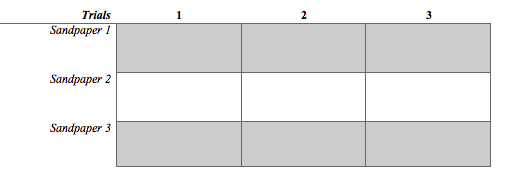 “What is Friction?” CERClaim (Write a sentence stating what causes objects in motion to stop.)Evidence (Provide evidence from the activity to support why the marble stopped.)Reasoning (Explain how your evidence supports your claim.)“What is Friction?” CERClaim (Write a sentence stating what causes objects in motion to stop.)Evidence (Provide evidence from the activity to support why the marble stopped.)Reasoning (Explain how your evidence supports your claim.)ANSWER KEY “What is Friction?” CERClaim (Write a sentence stating what causes objects in motion to stop.)The more friction between objects, the faster an object in motion will come to a stop.Evidence (Provide evidence from the activity to support why the marble stopped.)As the sandpaper become more course, the quicker the marble slowed down.Reasoning (Explain how your evidence supports your claim.)Friction acts an opposite force on an object. Newton’s first law explains that objects in motion will remain in motion until it is acted on by an unbalanced force. In this case, the coarseness of the sandpaper acted as the opposite unbalanced force and slowed down the marble.ANSWER KEY “What is Friction?” CERClaim (Write a sentence stating what causes objects in motion to stop.)The more friction between objects, the faster an object in motion will come to a stop.Evidence (Provide evidence from the activity to support why the marble stopped.)As the sandpaper become more course, the quicker the marble slowed down.Reasoning (Explain how your evidence supports your claim.)Friction acts an opposite force on an object. Newton’s first law explains that objects in motion will remain in motion until it is acted on by an unbalanced force. In this case, the coarseness of the sandpaper acted as the opposite unbalanced force and slowed down the marble. Big Ah-Ha ThesisThe purpose of this unit was to understand the way balanced and unbalanced forces affect the speed and direction of motion of an object. We completed a read aloud of “Forces Make Things Move” with a KWL chart, a Marshmallow Shooter lab, and the “What is Friction?” activity.We read about how forces work in daily life. We talked with our classmates about the forces that see in everyday life and how they make life easier or harder. We filled out a KWL chart after reading the book to guide our discussion afterwards.The amount of force applied to an object makes an object move faster and farther. In our Marshmallow Shooter Lab, we pulled back the balloon to watch the effects that force has on objects.Some forces work against objects which make them slow down, stop, or even change directions. In our “What is Friction?” activity, we changed the amount of friction to make the marble slow down.Each of our learning activities was a line of evidence. They helped us explain the effects that balanced and unbalanced forces have on the speed and direction of motion of objects.Big Ah-Ha ThesisThe purpose of this unit was to understand the way balanced and unbalanced forces affect the speed and direction of motion of an object. We completed a read aloud of “Forces Make Things Move” with a KWL chart, a Marshmallow Shooter lab, and the “What is Friction?” activity.We read about how forces work in daily life. We talked with our classmates about the forces that see in everyday life and how they make life easier or harder. We filled out a KWL chart after reading the book to guide our discussion afterwards.The amount of force applied to an object makes an object move faster and farther. In our Marshmallow Shooter Lab, we pulled back the balloon to watch the effects that force has on objects.Some forces work against objects which make them slow down, stop, or even change directions. In our “What is Friction?” activity, we changed the amount of friction to make the marble slow down.Each of our learning activities was a line of evidence. They helped us explain the effects that balanced and unbalanced forces have on the speed and direction of motion of objects.Evaluate1. A _____ is a push or pull on an object. 2. What is the combination of all forces acting on an object?	a. total force	b. net force	c. combination force	d. whole force	3. True or False: Friction causes objects to move more quickly.4. When forces are ______, they cancel each other out and do not change the objects motions; when forces are _______, the motion of the object changes.5. Draw a diagram describing the force being applied to an object. Name the type of force and the direction of force. Explain how you know what type of force it is.6. Can forces be helpful in daily life? Unhelpful?Answer Key:1. force2. b. net force3. False 4. balanced, unbalanced5. (Answers will vary)6. Forces can be both helpful and unhelpful in the world. The wind is a force. When a hurricane hits, its forces destroys buildings. Water is a force. When I go down water slides, the force is helpful and fun.Evaluate1. A _____ is a push or pull on an object. 2. What is the combination of all forces acting on an object?	a. total force	b. net force	c. combination force	d. whole force	3. True or False: Friction causes objects to move more quickly.4. When forces are ______, they cancel each other out and do not change the objects motions; when forces are _______, the motion of the object changes.5. Draw a diagram describing the force being applied to an object. Name the type of force and the direction of force. Explain how you know what type of force it is.6. Can forces be helpful in daily life? Unhelpful?Answer Key:1. force2. b. net force3. False 4. balanced, unbalanced5. (Answers will vary)6. Forces can be both helpful and unhelpful in the world. The wind is a force. When a hurricane hits, its forces destroys buildings. Water is a force. When I go down water slides, the force is helpful and fun.Line of Evidence – Force NotesIf balanced forces are acting on an object, the forces cancel out and no movement occurs. If unbalanced forces are acting on an object, the forces combine to change the motion of the object.Line of Evidence – Marshmallow ShooterWhen the marshmallow was pulled back the furthest, applying the most force, the marshmallow travelled the fastest and the furthest. Therefore, more force means more speed and more distance.Line of Evidence – “What is Friction?” ActivityFriction acts as an opposite force on an object which makes the object in motion slow down, come to a stop, or move in the opposite direction given the amount of opposite force applied.Big Aha Thesis StatementForces combine their amount of force when acting on an object. Balanced forces combine to make a net force of 0, meaning no speed or motion occurs. Unbalanced forces combine to either make the object move more quickly or slowly or change the direction of the object depending on the amount and direction of the forces.Line of Evidence – Force NotesIf balanced forces are acting on an object, the forces cancel out and no movement occurs. If unbalanced forces are acting on an object, the forces combine to change the motion of the object.Line of Evidence – Marshmallow ShooterWhen the marshmallow was pulled back the furthest, applying the most force, the marshmallow travelled the fastest and the furthest. Therefore, more force means more speed and more distance.Line of Evidence – “What is Friction?” ActivityFriction acts as an opposite force on an object which makes the object in motion slow down, come to a stop, or move in the opposite direction given the amount of opposite force applied.Big Aha Thesis StatementForces combine their amount of force when acting on an object. Balanced forces combine to make a net force of 0, meaning no speed or motion occurs. Unbalanced forces combine to either make the object move more quickly or slowly or change the direction of the object depending on the amount and direction of the forces.